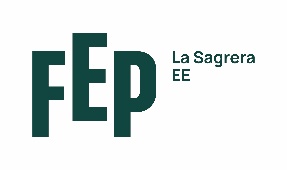 Autorització relativa als alumnes menors de 14 anys: ús d’imatges, publicació de dades de caràcter personal i de material que elaboren. Curs 20 	-20_  El centre disposa d’espais de comunicació i difusió, inclosos els espais web (adreça o adreces web), on informa i fa difusió de les activitats escolars lectives, complementàries i extraescolars.En aquests espais es poden publicar imatges/veu en què apareguin, individualment o en grup, alumnes que fan les activitats esmentades.El dret a la pròpia imatge és reconegut en l’article 18.1 de la Constitució espanyola i està regulat per la Llei orgànica 1/1982, de 5 de maig, sobre el dret a l’honor, a la intimitat personal i familiar i a la pròpia imatge, per la qual cosa la direcció d’aquest centre demana el consentiment als pares, mares o tutors legals per publicar fotografies i vídeos on surtin els seus fills que hi siguin clarament identificables.Dades de l’alumne/a i del pare, mare o tutor/aNom i cognoms de l’alumne/aNom i cognoms del pare, mare o tutor/a legal de l’alumne/a	DNI/NIE/PassaportAutoritzo	Període de validesa: curs 20   -20  Que la imatge/veu del meu fill/a pugui sortir en fotografies, gravacions i/o audios corresponents a activitats escolars lectives, complementàries i extraescolars organitzades pel centre i publicades en:En  webs del centre:Plataformes d’Internet i xarxes socials no administrades pel centre, ja sigui d’accés restringit i/o no restringit: Revistes o publicacions editades pel centre d’àmbit educatiu:	Sí	NoQue el material que elabori el meu fill/a pugui ser publicat en els espais de comunicació (blogs i espais web i revistes) del mateix centre amb la finalitat de desenvolupar l’activitat educativa:Sí	NoQue en els webs o blogs i revistes editades pel centre hi constin el nom i cognoms del meu fill/a i del  centre: Si 	NoInformació bàsica sobre protecció de dades Responsable del tractament: Direcció del centre educatiu.Finalitat: Autorització difusió d’imatge/veu i material elaborat als espais de comunicació i difusió del centre.Legitimació: Consentiment de l’interessat o de la persona que ostenta la tutoria legal en cas de menors d’edat.Destinataris: Les dades no es comunicaran a tercers, excepte en els casos previstos per llei, o si ho heu consentit prèviament.Drets: Accedir a les dades, rectificar-les, suprimir-les, oposar-se al tractament i sol·licitar-ne la limitació.Informació addicional: Podeu consultar la informació addicional i detallada sobre protecció de dades a la pàgina. www.escolasagrera.cat He llegit la informació bàsica sobre protecció de dades i autoritzo el tractament de les meves dades personals.Lloc i dataSignatura del pare, mare o tutor/a legal de l’alumne/aDirecció del centre educatiu1 / 1Intranet amb accés restringit:SíNo(Tota plataforma administrada pelcentre: Àgora Moodle, Google Apps, etc.)Internet amb accés no restringit:SíNo  Web, youtube, twiter, instagram, facebook i altres    Sí         No  